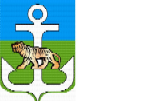 Д У М АЛазовского муниципального округаПриморского краяР Е Ш Е Н И Ес. Лазо22.02.2023 г.                                                                                                                        № 378О выплате ежемесячной  премииглаве Лазовского муниципального округа за февраль 2023 года Руководствуясь Порядком выплаты лицам, замещающим муниципальные должности в органах местного самоуправления Лазовского муниципального округа, премии за выполнение  особо важных и сложных заданий, утвержденным решением Думы Лазовского муниципального округа от 28.09.2022 года № 321-МПА,  Дума Лазовского муниципального округаРЕШИЛА:1. Премировать главу Лазовского муниципального округа Мосальского Юрия Анатольевича за февраль 2023 года.2. Выплатить Мосальскому Юрию Анатольевичу  ежемесячную  премию в размере ежемесячного денежного вознаграждения.3.   Настоящее решение вступает в силу со дня его принятия.Председатель Думыокруга                                                                                                                              В.И. Яламов